Michigan Gaming Control BoardLocation: Cadillac Place, 3062 W. Grand Blvd., L-700 – DetroitTime: 2:30 p.m. For Immediate Release:Michigan internet gaming and sports betting operators report combined $148.2 million July total gross receipts Detroit, Aug. 18, 2022 - Michigan commercial and tribal operators in July reported a combined $148.2 million total gross internet gaming receipts and gross internet sports betting receipts. Receipts increased 8.3% from June results of $136.9 million.Internet gaming gross receipts for July were $126.6 million, up 4.2% from the $121.5 million reported in June. Gross sports betting receipts were $21.6 million compared with $15.4 million in June for a 40% increase.Combined total adjusted internet gaming gross receipts and adjusted gross sports betting receipts were $131.2 million, including  $117.2 million from internet gaming and $14 million from sports betting. Monthly internet gaming adjusted gross receipts rose 7.1%, and internet sports betting adjusted gross receipts climbed by $9 million or 179.5%. Compared with July 2021, internet gaming adjusted gross receipts were up 41%, and internet sports betting adjusted gross receipts rose 13%.Total internet sports betting handle at $206.1 million dropped 23.7% when compared with the June handle of $270 million.The operators submitted $24.9 million in taxes and payments to the State of Michigan during July, including:Internet gaming taxes and fees: $24.1 millionInternet sports betting taxes and fees: $815,409The three Detroit casinos reported paying the City of Detroit $6.9 million in wagering taxes and municipal services fees during July including:Internet gaming taxes and fees: $6.5 millionInternet sports betting taxes and fees: $386,187Tribal operators reported making $2.7 million in payments to governing bodies.During the first seven months of 2022, aggregate internet gaming adjusted gross receipts totaled $798.9 million, and aggregate internet sports betting adjusted gross receipts were $88.1 million.An online gaming and sports betting revenue distribution table is available on the agency's website.During July, 15 operators were authorized for both forms of online wagering. Details for each operator's internet gaming and internet sports betting results are available on the MGCB website.Gambling in any form is for entertainment purposes only. If someone has a gambling problem, please call the state's 24-hour, toll-free helpline at 1-800-270-7117 or the MGCB's responsible gaming section at 1-888-223-3044. You also may visit the MGCB website at www.michigan.gov/mgcb for information on self-exclusion programs including the Disassociated Persons List and the Internet Gaming and Sports Betting Responsible Gaming Database."The Michigan Gaming Control Board shall ensure the conduct of fair and honest gaming to protect the interests of the citizens of the State of Michigan."####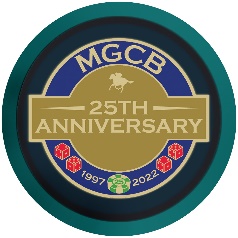 PRESS RELEASEFOR IMMEDIATE RELEASE: 
August 18, 2022Contact:
MGCB-media@michigan.govwww.michigan.gov/mgcb